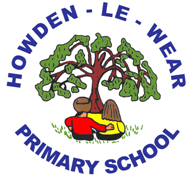 Howden le Wear Primary SchoolClassroom Teacher Job DescriptionPost TitleClassroom TeacherOverall PurposeTo meet the requirements of: A classroom teacher, as set out in the School Teachers Pay and Conditions Document. The Professional Standards for Teachers. Supporting the Headteacher in promoting and safeguarding the welfare of children.Being a role model for teaching and learning. Making a distinctive contribution to the wider school team and continued development of the school. To coordinate a curriculum area. To work as a member of a Key Stage Team. Responsible toHeadteacher/Deputy HeadteacherMain DutiesTeacher: To have high expectations and set high standards in all aspects of pupils’ learning and development. To plan and deliver engaging and motivating lessons which are relevant, challenging, differentiated and appropriate to all pupils. To monitor, assess, record and report on all aspects of pupils’ progress and development. Set challenging targets and contribute significantly to raising pupils’ attainment. To ensure the safety and wellbeing of all pupils. To promote the social, spiritual and moral wellbeing of all pupils. ResponsibilitiesTo play a full part in the life of the school community and support its aims, values and ethos. To play a full part in the wider life of the school for example out of hours activities, including running an after school club / residential visits. To have high expectations and lead by example. To work as a team, promote collaboration and contribute positively to effective working relationships within school. To comply with Health and Safety regulations and procedures. To engage actively in Performance Management and Professional Development of staff through mentoring, coaching, team teaching, observation, demonstrating effective practice and providing advice and feedback.The work of schools changes and develops continuously which in turn requires staff to adapt and adjust. The duties and responsibilities above should not therefore be regarded as immutable but may change in line with national prescription on teacher’s terms and conditions of employment and /or any relevant school improvement priorities set from time to time. Any major changes will involve discussion and consultation with the post holder. Whilst the main duties and responsibilities of the post are set out above, each individual task to be undertaken has not been identified. Teachers will be expected to comply with any reasonable request from their line manager to undertake work related to teaching and learning that is not specified within the job description and which is commensurate with the level of the post.